 № 48								    18 сентября 2020 года   О создании Комиссии по организации обследования домовладений многодетных семей на соответствие требованиям пожарной безопасности и определению необходимости в проведении работ по ремонту электрооборудования и (или) печей и дымоходов,  не отвечающих требованиям пожарной безопасностиВо исполнении Постановления Правительства Республики Марий Эл  №100 от 06 марта 2015 года «О возмещении многодетным семьям  расходов на проведение работ по ремонту электрооборудования и (или) печей и дымоходов,  не отвечающих требованиям пожарной безопасности и в соответствии с Порядком утвержденным вышеуказанным постановлением:      1.Создать  Комиссию по организации обследования домовладений многодетных семей на соответствие требованиям пожарной безопасности и определению необходимости в проведении работ по ремонту электрооборудования и (или) печей и дымоходов,  не отвечающих требованиям пожарной безопасности в составе:Васюкова Наталия Аркадьевна – главный специалист Зеленогорской сельской  администрации ;Кириллова Лиана Вениаминовна - специалист комплексного центра социального обслуживания населения в Моркинском районе (по согласованию);Александров Владислав Владимирович – начальник ОНД и ПР Моркинского муниципального района УНД и ПР Главного  Управления  МЧС России по РМЭ (по согласованию).2. Признать утратившим силу Постановление № 45 от 09 сентября 2014 года «О создании постоянно действующей Комиссии по организации обследования домовладений многодетных семей на соответствие требованиям пожарной безопасности и определению необходимости в проведении работ по ремонту электрооборудования и (или) печей и дымоходов,  не отвечающих требованиям пожарной безопасности, расположенных на территории МО «Зеленогорское сельское поселение».3. Контроль за исполнением настоящего постановления оставляю за собой.Глава администрации:						Ю.Н.АнтюшинМАРИЙ ЭЛ РЕСПУБЛИКЫСЕМОРКО МУНИЦИПАЛ РАЙОНЫНЗЕЛЕНОГОРСК ЯЛ КУНДЕМАДМИНИСТРАЦИЙЖЕ ПУНЧАЛ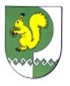 ЗЕЛЕНГОРСКАЯ СЕЛЬСКАЯ АДМИНИСТРАЦИЯ МОРКИНСКОГО МУНИЦИПАЛЬНОГО РАЙОНА РЕСПУБЛИКИ МАРИЙ ЭЛПОСТАНОВЛЕНИЕ